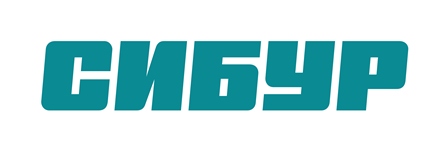 «ЭКОТУР – 2017»25-26 августа 2017 годаБиологические очистные сооружения Центрального района г.Тольятти. Национальный парк «Самарская Лука». Муранский и Рачейский боры.Приурочено к Году экологии и особо охраняемых природных территорий25-26 августа в Самарской области пройдет двухдневный «Экотур-2017» в рамках V регионального конкурса журналистских и блогерских работ в области экологии. Мероприятие проводится при финансовой поддержке компании СИБУР.Экотур-2017 посвящен мониторингу атмосферы и водной среды, состоянию сельскохозяйственных земель в национальном парке «Самарская Лука», особенностям особо охраняемых природных территорий Муранского и Рачейского бора.В рамках мероприятия состоится знакомство с очистными сооружениями и лабораторией санитарно-экологического контроля ООО «СИБУР Тольятти» (г.Тольятти), методиками отбора и анализа проб воздуха и стоков, территориями национального парка «Самарская Лука», Шигонским и Рачейским лесничествами.В пресс-туре примут участие эксперты: заместитель директора по научной работе Института экологии волжского бассейна, д.б.н.,  профессор, Сергей Саксонов, директор национального парка «Самарская Лука» Александр Губернаторов, главный лесничий Шигонского лесничества Александр Фадеев, главный лесничий Рачейского лесничества Андрей Андроскин и другие экологи и специалисты.ПРОГРАММА МЕРОПРИЯТИЯ:25 августа7.00-9.00 	доставка участников Экотура из Самары и Тольятти на предприятие «СИБУР Тольятти» (г.Тольятти, ул. Новозаводская 8)9.00-10.00	инструктаж по охране труда и промышленной безопасности, переодевание в средства индивидуальной защиты10.00-11.00	мониторинг атмосферы на границе санитарно-защитной зоны «СИБУР Тольятти», посещение нового блока очистки сточных вод на биологических очистных сооружениях «СИБУР Тольятти»11.00-12.00	анализ проб атмосферы и сточных вод в Центральной заводской лаборатории предприятия – методики и оборудование13.00-14.00	Обед на территории предприятия14.00-15.00	Доставка участников в национальный парк «Самарская Лука»15.00-18.00	нецелевое использование сельскохозяйственных земель в национальном парке «Самарская Лука» 18.00-19.00	Доставка на базу отдыха в Муранский бор19.00-20.00	ужин26 августа8.00-9.00	завтрак9.00-12.00	Муранский бор. Лекторы: лесники Шигонского лесничества, ученые института экологии Волжского бассейна РАН, экскурсовод12.00-13.00	обед13.00-14.00	доставка в Рачейский бор14.00-18.00	Рачейский Бор. Лекторы: лесники Рачейского лесничество, ученые института экологии Волжского бассейна РАН, экскурсовод18.00-19.00	доставка в Сызрань19.00-20.00	ужин в Сызрани20.00-22.00	доставка в Самару и ТольяттиВ программе возможны изменения.Справка о конкурсе работ журналистов и блогеров в области экологии «Экотур-2017»:Конкурс журналистов и блогеров в области экологии «Экотур» проводится при поддержке СИБУРа. К участию в конкурсе принимаются как работы, подготовленные по итогам экотура, так и другие работы, подходящие по критериям конкурса, опубликованные в СМИ или блогосфере с 01.02.2017 по 15.11.2017 года.Работы будут оцениваться по шести номинациям членами жюри: журналистами, экологами, представителями органов власти, Союза журналистов Самарской области.Номинации конкурса:- Лучшее освещение экологической проблематики  в печати/интернет-издании;- Лучшее освещение экологической проблематики в радиоэфире;- Лучшее освещение экологической проблематики в телеэфире;- Лучший «Фотовзгляд» на освещение экологической проблематики;- Лучший блог о проблемах экологии;- Лучшая презентация Экотура.Победители в каждой номинации  награждаются дипломами, денежными призами и памятными подарками. Экспертный совет оставляет за собой право на внесение изменений и дополнений в список номинаций.Награждение победителей состоится в декабре 2017 года.